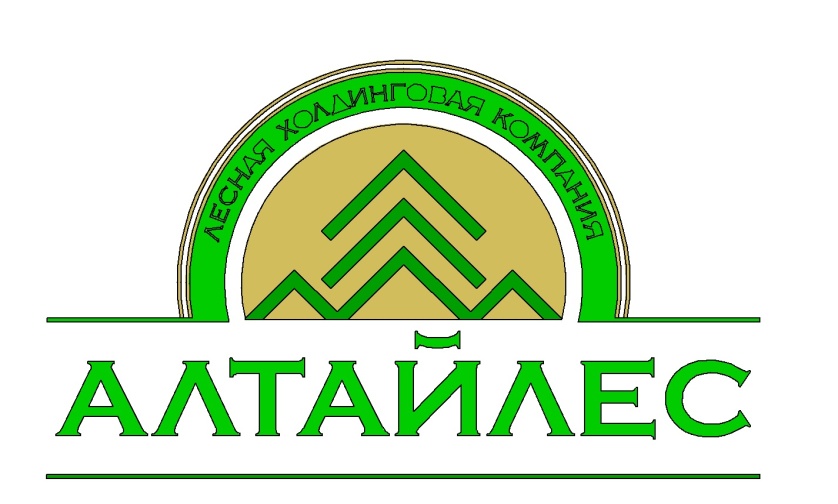 ООО «ТД «Алтайлес»E-mail: okna@altaidom.comСайт: www.altaidom.comг. Барнаул, ул. Пролетарская,61 офис 32тел.: +7-(3852)-63-41-80, +7-902-999-98-98. Логинов Александр Сергеевич.ПРАЙС-ЛИСТНа изделие Евроокно                        Так же, Вы можете приобрести комплект отделки для деревянного Евроокна по цене 1 500 р/м2.В комплект отделки входит: Деревянный подоконник в цвет окна, откосы изготовленные из высококачественного мебельного щита, деревянный наличник.Стоимость указана на складе в г. Барнауле.Предоплата 50 %.При заказах на окна меньше 5 шт.,  применяется коэффициент. К = 1,2.При изготовлении окон арочной и трапециевидной конструкции применяется коэффициент. К = 1,3-1,4 в зависимости от сложности.При изготовлении окон площадью менее 1 м2 площадь окна принимается за 1 м2.При двухсторонней покраске окон в разные цвета применяется коэффициент К = 1,1.*Стоимость за комплект для отделки указана приблизительная, и рассчитывается индивидуально для каждого изделия.№п/пНаименование продукции, характеристикиОбразецЦена, руб«ЕВРООКНО» ИЗ 3-Х СЛОЙНОГО ДЕРЕВЯННОГО КЛЕЕНОГО БРУСАКомплектацияКомплектацияЦена в прайс-листе указана за 1 кв. м базового изделия. Базовое изделие изготовлено из 3-х слойного деревянного клееного бруса (сосна) сечением 78 х 78/97 мм со сращиванием по лицевым ламелям. Все оконные блоки открываются внутрь помещения. Конструкции окон предусматривают поворотное, откидное, поворотно-откидное открывание створчатых элементов.- 2-х камерный стеклопакет толщиной СПД-36 мм;- покрытие краской системы «Renokoll» (Германия);- уплотнитель «Deventer» (Германия);- фурнитура поворотная и поворотно-откидная «Maco» (Австрия);- водозащитный отлив «Neckar» (Германия)- 2-х камерный стеклопакет толщиной СПД-36 мм;- покрытие краской системы «Renokoll» (Германия);- уплотнитель «Deventer» (Германия);- фурнитура поворотная и поворотно-откидная «Maco» (Австрия);- водозащитный отлив «Neckar» (Германия)1.Евроокно глухое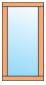 4 500 2.Евроокно створчатое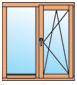 6 9903.Евроокно двухстворчатое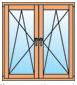 8 3404.Балконная дверь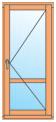 7 672